Regional Conference on Human Rights of LGBTI People 
FREEDOM OF ASSEMBLY: HUMAN RIGHT OR A PRIVILEGE?07.05.2018, SarajevoAgenda of the ConferenceWorking languages: Bosnian, Croatian, Serbian and EnglishContact person: Jozo Blažević, Tel 033/551-000, Fax 033/551-002, E-mail: jozo@soc.ba                                          PROMOTER:                                                         FINANCIALLY SUPPORTED BY: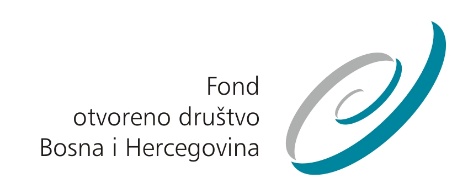 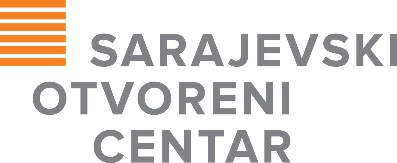 08:30 – 09:00Registration of participantsStatement for the media09:00 – 10:00OPENING CEREMONYSarajevo Open CentreOpen Society Fund B&H10:00 – 10:30Coffee break10:30 – 12:00FIRST PANEL: Freedom of assembly in the Balkans in theory and practiceINTERNATIONAL STANDARDS FOR PROTECTION OF FREEDOM OF ASSEMBLY AND THE PRACTICE OF COUNTRIES OF REGIONModerator: Aida Malkić, Sarajevo Open CentrePanelists: Representative of ODIHR-aEna Bavčić, Civil Right DefendersUglješa Vuković, Transparency International BiHDr. Jasminka Džumhur, Institution of Human Rights Ombudsman of Bosnia and Herzegovina 12:00 – 12:30Coffee break12:30 – 14:00SECOND PANEL: Who decides on freedom of assembly in Bosnia and Herzegovina?NATIONAL LEGISLATION AND FREEDOM OF ASSEMBLY IN BOSNIA AND HERZEGOVINAModerator: Darko Pandurević, Sarajevo Open CentrePanelists: Marina Barreiro Marino, OSCE Mission to Bosnia and HerzegovinaRepresentative of Federal Ministry of Internal Affairs TBCGoran Zorić, Youth Centre KVARTVladana Vasić, Sarajevo Open CentreRepresentative of Department for Spatial Planning and Communal Affairs of the Municipality Centre TBC14:00 – 14:30Closing wordsEmina Bošnjak, Sarajevo Open Centre14:30 – 15:30Lunch